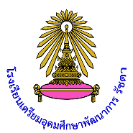 โครงสร้างรายวิชา รหัสวิชา ...................... ชื่อวิชา .............................                กลุ่มสาระการเรียนรู้....................................     ชั้นมัธยมศึกษาปีที่  ......................            เวลา ..............ชั่วโมง       ........ คาบ/สัปดาห์  ....... หน่วยกิต   อัตราส่วนการประเมิน ระหว่างภาค : ปลายภาค = .................. : ...................                                   ผู้สอน  ..................................................     หัวหน้ารายวิชา โครงสร้างรายวิชา รหัสวิชา ว33101  ชื่อวิชา พันธุกรรมและสิ่งแวดล้อม         กลุ่มสาระการเรียนรู้วิทยาศาสตร์                                                  ชั้นมัธยมศึกษาปีที่  6                            เวลา 40 ชั่วโมง                2 คาบ/สัปดาห์  1.0 หน่วยกิต   อัตราส่วนการประเมิน ระหว่างภาค : ปลายภาค = 70 : 30                                   ผู้สอน  นางสาวอุบล บุญชู     หัวหน้ารายวิชา ลำดับที่หน่วยการเรียน/ เนื้อหาสาระโดยสังเขปมาตรฐานการเรียนรู้/ตัวชี้วัด/ผลการเรียนรู้เวลา (ชั่วโมง)น้ำหนักคะแนน (100)1หน่วยการเรียนที่  : ...............................2หน่วยการเรียนที่  : ..............................รวมรวม................... ตัวชี้วัด..............100ลำดับที่หน่วยการเรียน/ เนื้อหาสาระโดยสังเขปมาตรฐานการเรียนรู้/ตัวชี้วัด/ผลการเรียนรู้เวลา (ชั่วโมง)น้ำหนักคะแนน (100)1หน่วยการเรียนที่ 1 : พันธุกรรม1.1 ลักษณะพันธุกรรม1.2 โครโมโซมและการถ่ายทอดลักษณะพันธุกรรม1.3 การถ่ายทอดลักษณะทางพันธุกรรม1.4 วิวัฒนาการ1.5 เทคโนโลยีชีวภาพว 1.2 ม.4-6/1ว 8.1 ม.4-6/1ว 8.1 ม.4-6/1 ว 8.1 ม.4-6/1120302สอบกลางภาค  หน่วยการเรียนที่ 1 ว 1.2 ม.4-6/1-103หน่วยการเรียนที่ 2 : สิ่งมีชีวิตกับสิ่งแวดล้อม2.1 ระบบนิเวศ2.2 ความสัมพันธ์ขององค์ประกอบในระบบนิเวศ2.3 วัฏจักรของสารในระบบนิเวศ2.4 การเปลี่ยนแปลงแทนที่2.5 ทรัพยากรธรรมชาติและสิ่งแวดล้อมว 2.1 ม.4-6/1ว 2.1 ม.4-6/2ว 2.1 ม.4-6/3ว 8.1 ม.4-6/115204หน่วยการเรียนที่ 3 : ความหลากหลายทางชีวภาพ3.1 ความหลากหลายของสิ่งมีชีวิต3.2 ความหลากหลายของสปีชีส์ว 1.2 ม.4-6/3ว 8.1 ม.4-6/1ว 8.1 ม.4-6/115105สอบปลายภาค  หน่วยการเรียนที่ 2-3ว 1.2 ม.4-6/3      ว 2.1 ม.4-6/1ว 2.1 ม.4-6/2ว 2.1 ม.4-6/3-30รวมรวม8 ตัวชี้วัด40100